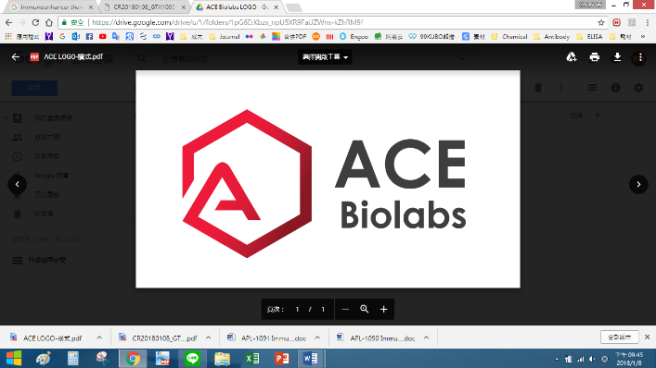 注意事項：每個新案件之樣品皆預設進行預實驗乙次。（優先依個案提供之參數進行實驗，依據實驗結果提供改善方案）。若因個案要求不進行預實驗，請將上表條件填寫完整（包含buffer濃度、抗體稀釋比例、培養時間與溫度等），我司將依照個案提供之參數進行實驗，如實呈現實驗結果，不另行調整任何實驗參數；若有資訊不明處（或無法提供的參數），我司仍會進行預實驗乙次。送樣標準請遵照第一頁表格中要求，若樣品之蛋白濃度不足可能會影響實驗品質與案件完成時間。立案後，貴單位可利用案件編號至官網查詢案件進度。https://www.acebiolab.com/TW/CaseStatus如若同意以上事項，請於下方簽名並附上日期，案件成立後會以mail通知貴單位並提供案件編號。本人_________________________________願配合本表單敘述之所有事項，並委託ACE Biolabs進行。ACE Biolabs案件經手人：__________________________________。ACE Biolabs感謝您撥空填寫，案件期間有任何問題，歡迎來信詢問，預祝合作愉快！客戶資訊 Customer Profile客戶資訊 Customer Profile客戶資訊 Customer Profile客戶資訊 Customer Profile客戶資訊 Customer Profile客戶資訊 Customer Profile客戶資訊 Customer Profile客戶資訊 Customer Profile客戶資訊 Customer Profile客戶資訊 Customer Profile客戶資訊 Customer Profile機構/學校單位系所機構/學校單位系所主持人主持人主持人聯絡人聯絡人連絡電話/分機連絡電話/分機連絡電話/分機E-mailE-mail委託案件名稱委託案件名稱發票寄送資訊發票寄送資訊發票寄送資訊發票寄送資訊發票寄送資訊發票寄送資訊發票寄送資訊發票寄送資訊發票寄送資訊發票寄送資訊發票寄送資訊寄送單位寄送單位收件人收件人收件人地址地址聯絡電話/分機聯絡電話/分機聯絡電話/分機發票抬頭/統一編號發票抬頭/統一編號隨貨附發票隨貨附發票隨貨附發票二聯       三聯樣品資訊 Sample Information  : 總管數 _______管樣品資訊 Sample Information  : 總管數 _______管樣品資訊 Sample Information  : 總管數 _______管樣品資訊 Sample Information  : 總管數 _______管樣品資訊 Sample Information  : 總管數 _______管樣品資訊 Sample Information  : 總管數 _______管樣品資訊 Sample Information  : 總管數 _______管樣品資訊 Sample Information  : 總管數 _______管樣品資訊 Sample Information  : 總管數 _______管樣品資訊 Sample Information  : 總管數 _______管樣品資訊 Sample Information  : 總管數 _______管項次樣品名稱樣品名稱管子標記濃度 μg/μl質量 μg質量 μg質量 μg備註備註備註12345678910其他資訊 : 其他資訊 : 其他資訊 : 其他資訊 : 其他資訊 : 其他資訊 : 其他資訊 : 其他資訊 : 其他資訊 : 其他資訊 : 其他資訊 : 所有樣品寄出前，請用paraffin確實將管子密封，避免運輸過程造成漏液。(建議放在離管架上冷凍後再進行包裝寄送，避免因冷凍使液體體積膨脹而撐開管蓋)一般蛋白至少提供50ug/well，磷酸化蛋白100ug/well (未經sample buffer處理 )。[例如，針對該樣品欲偵測三個目標蛋白，上樣三次，需提供 3x 50 ug ]。另外，如果有Positive/Negative control樣品也請一併提供。請同時指定實驗所需之internal control ( loading control) 抗體名稱或提供抗體。請務必填寫下一頁的實驗條件內容。若實驗條件未知，或需我司代為優化實驗條件，另開WB優化專案確認實驗條件。進行委託後，樣品如需留存或寄回，請務必先行告知，專案結案2個月後，會自動銷毀樣品。本單填寫完後，請mail至service@acebiolab.com，評估案件內容後，將提供報價單，預付50%為啟動費用並回簽報價單，用以確認執行案件。列印本單乙份夾帶在樣品中，寄送到 竹北市生醫路二段8號3樓C306 電話 : 0906198820 收件人: 泓佑生物所有樣品寄出前，請用paraffin確實將管子密封，避免運輸過程造成漏液。(建議放在離管架上冷凍後再進行包裝寄送，避免因冷凍使液體體積膨脹而撐開管蓋)一般蛋白至少提供50ug/well，磷酸化蛋白100ug/well (未經sample buffer處理 )。[例如，針對該樣品欲偵測三個目標蛋白，上樣三次，需提供 3x 50 ug ]。另外，如果有Positive/Negative control樣品也請一併提供。請同時指定實驗所需之internal control ( loading control) 抗體名稱或提供抗體。請務必填寫下一頁的實驗條件內容。若實驗條件未知，或需我司代為優化實驗條件，另開WB優化專案確認實驗條件。進行委託後，樣品如需留存或寄回，請務必先行告知，專案結案2個月後，會自動銷毀樣品。本單填寫完後，請mail至service@acebiolab.com，評估案件內容後，將提供報價單，預付50%為啟動費用並回簽報價單，用以確認執行案件。列印本單乙份夾帶在樣品中，寄送到 竹北市生醫路二段8號3樓C306 電話 : 0906198820 收件人: 泓佑生物所有樣品寄出前，請用paraffin確實將管子密封，避免運輸過程造成漏液。(建議放在離管架上冷凍後再進行包裝寄送，避免因冷凍使液體體積膨脹而撐開管蓋)一般蛋白至少提供50ug/well，磷酸化蛋白100ug/well (未經sample buffer處理 )。[例如，針對該樣品欲偵測三個目標蛋白，上樣三次，需提供 3x 50 ug ]。另外，如果有Positive/Negative control樣品也請一併提供。請同時指定實驗所需之internal control ( loading control) 抗體名稱或提供抗體。請務必填寫下一頁的實驗條件內容。若實驗條件未知，或需我司代為優化實驗條件，另開WB優化專案確認實驗條件。進行委託後，樣品如需留存或寄回，請務必先行告知，專案結案2個月後，會自動銷毀樣品。本單填寫完後，請mail至service@acebiolab.com，評估案件內容後，將提供報價單，預付50%為啟動費用並回簽報價單，用以確認執行案件。列印本單乙份夾帶在樣品中，寄送到 竹北市生醫路二段8號3樓C306 電話 : 0906198820 收件人: 泓佑生物所有樣品寄出前，請用paraffin確實將管子密封，避免運輸過程造成漏液。(建議放在離管架上冷凍後再進行包裝寄送，避免因冷凍使液體體積膨脹而撐開管蓋)一般蛋白至少提供50ug/well，磷酸化蛋白100ug/well (未經sample buffer處理 )。[例如，針對該樣品欲偵測三個目標蛋白，上樣三次，需提供 3x 50 ug ]。另外，如果有Positive/Negative control樣品也請一併提供。請同時指定實驗所需之internal control ( loading control) 抗體名稱或提供抗體。請務必填寫下一頁的實驗條件內容。若實驗條件未知，或需我司代為優化實驗條件，另開WB優化專案確認實驗條件。進行委託後，樣品如需留存或寄回，請務必先行告知，專案結案2個月後，會自動銷毀樣品。本單填寫完後，請mail至service@acebiolab.com，評估案件內容後，將提供報價單，預付50%為啟動費用並回簽報價單，用以確認執行案件。列印本單乙份夾帶在樣品中，寄送到 竹北市生醫路二段8號3樓C306 電話 : 0906198820 收件人: 泓佑生物所有樣品寄出前，請用paraffin確實將管子密封，避免運輸過程造成漏液。(建議放在離管架上冷凍後再進行包裝寄送，避免因冷凍使液體體積膨脹而撐開管蓋)一般蛋白至少提供50ug/well，磷酸化蛋白100ug/well (未經sample buffer處理 )。[例如，針對該樣品欲偵測三個目標蛋白，上樣三次，需提供 3x 50 ug ]。另外，如果有Positive/Negative control樣品也請一併提供。請同時指定實驗所需之internal control ( loading control) 抗體名稱或提供抗體。請務必填寫下一頁的實驗條件內容。若實驗條件未知，或需我司代為優化實驗條件，另開WB優化專案確認實驗條件。進行委託後，樣品如需留存或寄回，請務必先行告知，專案結案2個月後，會自動銷毀樣品。本單填寫完後，請mail至service@acebiolab.com，評估案件內容後，將提供報價單，預付50%為啟動費用並回簽報價單，用以確認執行案件。列印本單乙份夾帶在樣品中，寄送到 竹北市生醫路二段8號3樓C306 電話 : 0906198820 收件人: 泓佑生物所有樣品寄出前，請用paraffin確實將管子密封，避免運輸過程造成漏液。(建議放在離管架上冷凍後再進行包裝寄送，避免因冷凍使液體體積膨脹而撐開管蓋)一般蛋白至少提供50ug/well，磷酸化蛋白100ug/well (未經sample buffer處理 )。[例如，針對該樣品欲偵測三個目標蛋白，上樣三次，需提供 3x 50 ug ]。另外，如果有Positive/Negative control樣品也請一併提供。請同時指定實驗所需之internal control ( loading control) 抗體名稱或提供抗體。請務必填寫下一頁的實驗條件內容。若實驗條件未知，或需我司代為優化實驗條件，另開WB優化專案確認實驗條件。進行委託後，樣品如需留存或寄回，請務必先行告知，專案結案2個月後，會自動銷毀樣品。本單填寫完後，請mail至service@acebiolab.com，評估案件內容後，將提供報價單，預付50%為啟動費用並回簽報價單，用以確認執行案件。列印本單乙份夾帶在樣品中，寄送到 竹北市生醫路二段8號3樓C306 電話 : 0906198820 收件人: 泓佑生物所有樣品寄出前，請用paraffin確實將管子密封，避免運輸過程造成漏液。(建議放在離管架上冷凍後再進行包裝寄送，避免因冷凍使液體體積膨脹而撐開管蓋)一般蛋白至少提供50ug/well，磷酸化蛋白100ug/well (未經sample buffer處理 )。[例如，針對該樣品欲偵測三個目標蛋白，上樣三次，需提供 3x 50 ug ]。另外，如果有Positive/Negative control樣品也請一併提供。請同時指定實驗所需之internal control ( loading control) 抗體名稱或提供抗體。請務必填寫下一頁的實驗條件內容。若實驗條件未知，或需我司代為優化實驗條件，另開WB優化專案確認實驗條件。進行委託後，樣品如需留存或寄回，請務必先行告知，專案結案2個月後，會自動銷毀樣品。本單填寫完後，請mail至service@acebiolab.com，評估案件內容後，將提供報價單，預付50%為啟動費用並回簽報價單，用以確認執行案件。列印本單乙份夾帶在樣品中，寄送到 竹北市生醫路二段8號3樓C306 電話 : 0906198820 收件人: 泓佑生物所有樣品寄出前，請用paraffin確實將管子密封，避免運輸過程造成漏液。(建議放在離管架上冷凍後再進行包裝寄送，避免因冷凍使液體體積膨脹而撐開管蓋)一般蛋白至少提供50ug/well，磷酸化蛋白100ug/well (未經sample buffer處理 )。[例如，針對該樣品欲偵測三個目標蛋白，上樣三次，需提供 3x 50 ug ]。另外，如果有Positive/Negative control樣品也請一併提供。請同時指定實驗所需之internal control ( loading control) 抗體名稱或提供抗體。請務必填寫下一頁的實驗條件內容。若實驗條件未知，或需我司代為優化實驗條件，另開WB優化專案確認實驗條件。進行委託後，樣品如需留存或寄回，請務必先行告知，專案結案2個月後，會自動銷毀樣品。本單填寫完後，請mail至service@acebiolab.com，評估案件內容後，將提供報價單，預付50%為啟動費用並回簽報價單，用以確認執行案件。列印本單乙份夾帶在樣品中，寄送到 竹北市生醫路二段8號3樓C306 電話 : 0906198820 收件人: 泓佑生物所有樣品寄出前，請用paraffin確實將管子密封，避免運輸過程造成漏液。(建議放在離管架上冷凍後再進行包裝寄送，避免因冷凍使液體體積膨脹而撐開管蓋)一般蛋白至少提供50ug/well，磷酸化蛋白100ug/well (未經sample buffer處理 )。[例如，針對該樣品欲偵測三個目標蛋白，上樣三次，需提供 3x 50 ug ]。另外，如果有Positive/Negative control樣品也請一併提供。請同時指定實驗所需之internal control ( loading control) 抗體名稱或提供抗體。請務必填寫下一頁的實驗條件內容。若實驗條件未知，或需我司代為優化實驗條件，另開WB優化專案確認實驗條件。進行委託後，樣品如需留存或寄回，請務必先行告知，專案結案2個月後，會自動銷毀樣品。本單填寫完後，請mail至service@acebiolab.com，評估案件內容後，將提供報價單，預付50%為啟動費用並回簽報價單，用以確認執行案件。列印本單乙份夾帶在樣品中，寄送到 竹北市生醫路二段8號3樓C306 電話 : 0906198820 收件人: 泓佑生物所有樣品寄出前，請用paraffin確實將管子密封，避免運輸過程造成漏液。(建議放在離管架上冷凍後再進行包裝寄送，避免因冷凍使液體體積膨脹而撐開管蓋)一般蛋白至少提供50ug/well，磷酸化蛋白100ug/well (未經sample buffer處理 )。[例如，針對該樣品欲偵測三個目標蛋白，上樣三次，需提供 3x 50 ug ]。另外，如果有Positive/Negative control樣品也請一併提供。請同時指定實驗所需之internal control ( loading control) 抗體名稱或提供抗體。請務必填寫下一頁的實驗條件內容。若實驗條件未知，或需我司代為優化實驗條件，另開WB優化專案確認實驗條件。進行委託後，樣品如需留存或寄回，請務必先行告知，專案結案2個月後，會自動銷毀樣品。本單填寫完後，請mail至service@acebiolab.com，評估案件內容後，將提供報價單，預付50%為啟動費用並回簽報價單，用以確認執行案件。列印本單乙份夾帶在樣品中，寄送到 竹北市生醫路二段8號3樓C306 電話 : 0906198820 收件人: 泓佑生物所有樣品寄出前，請用paraffin確實將管子密封，避免運輸過程造成漏液。(建議放在離管架上冷凍後再進行包裝寄送，避免因冷凍使液體體積膨脹而撐開管蓋)一般蛋白至少提供50ug/well，磷酸化蛋白100ug/well (未經sample buffer處理 )。[例如，針對該樣品欲偵測三個目標蛋白，上樣三次，需提供 3x 50 ug ]。另外，如果有Positive/Negative control樣品也請一併提供。請同時指定實驗所需之internal control ( loading control) 抗體名稱或提供抗體。請務必填寫下一頁的實驗條件內容。若實驗條件未知，或需我司代為優化實驗條件，另開WB優化專案確認實驗條件。進行委託後，樣品如需留存或寄回，請務必先行告知，專案結案2個月後，會自動銷毀樣品。本單填寫完後，請mail至service@acebiolab.com，評估案件內容後，將提供報價單，預付50%為啟動費用並回簽報價單，用以確認執行案件。列印本單乙份夾帶在樣品中，寄送到 竹北市生醫路二段8號3樓C306 電話 : 0906198820 收件人: 泓佑生物實驗資訊 ( WB )實驗資訊 ( WB )實驗資訊 ( WB )樣品名稱樣品來源 Human,  Mouse,  Rat,  other_________樣品類型 Tissue,  Cell lysate  other_________樣品萃取方式樣品萃取多久以及儲存條件樣品樣品濃度測定方式 BCA廠牌___________  貨號_________    Bradford  廠牌___________  貨號_________ 其它方式，請提供廠牌___________  貨號_________ Protocol _________________備註: 收到樣品後，我司將使用 A1035 BCA Protein Assay Kit 重覆測定濃度，若濃度與您所提供樣品濃度有差異，以我司測定濃度為準。樣品Input濃度 _____ ug/ul , input量 _____ug/well 電泳Gel percentage______ %電泳StackingStacking 電壓_______V, 時間__________電泳RunningRunning電壓_______V, 時間__________轉漬方法預設使用濕式轉漬條件固定電壓 or 電流 ________, 時間________封閉Blocking buffer _____% BSA,   _____% milk,   other________________。 未提供條件: 預設使用 ACE#A1010 Protein-Free Blocking Buffer 。封閉培養時間與溫度一抗品牌/產品編號一抗抗體濃度/使用條件一抗Dilution buffer _____% BSA,   _____% milk,   other________________。 未提供條件: 預設使用 ACE#A1010 Protein-Free Blocking Buffer 。一抗培養時間與溫度二抗品牌/產品編號A1012S Goat Anti-Mouse IgG (H+L) HRP  A1013S Goat Anti-Rabbit IgG (H+L) HRP  其它廠牌，請提供廠牌___________  貨號_________二抗抗體濃度/使用條件二抗Dilution buffer _____% BSA,   _____% milk,   other________________。 未提供條件: 預設使用 ACE#A1010 Protein-Free Blocking Buffer 。二抗培養時間與溫度呈色ECL預設使用A1041 ACEsignal Chemiluminescent Substrate - Pico若需使用其它廠牌，請提供廠牌___________  貨號__________ 作用時間_______ 拍照曝光時間內參一抗品牌/產品編號 A20250PI β-actin Monoclonal Antibody(5B7)
 其它廠牌，請提供廠牌___________  貨號_________內參一抗抗體濃度/使用條件內參一抗Dilution buffer _____% BSA,   _____% milk,   other________________。 未提供條件: 預設使用 ACE#A1010 Protein-Free Blocking Buffer 。內參一抗培養時間與溫度內參二抗品牌/產品編號A1012S Goat Anti-Mouse IgG (H+L) HRP  A1013S Goat Anti-Rabbit IgG (H+L) HRP  其它廠牌，請提供廠牌___________  貨號_________內參二抗抗體濃度/使用條件內參二抗Dilution buffer_____% BSA,  _____% milk,  other________________。未提供條件: 預設使用 ACE#A1010 Protein-Free Blocking Buffer。內參二抗培養時間與溫度實驗結果客戶問題